2Page 1 of 6Nazar  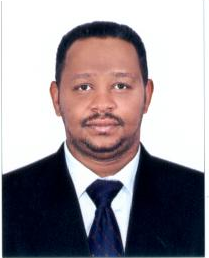                                                  Nazar PersonalArea of excellentProject managementIT infrastructure Data center setup & configuration & installation and  management ( servers , data center setup)Virtualization technology VMware installation and configuration of hypervisor ESXI and vCenter  VMware View  VDI implementation MS SQL Administration and query and supportSystem administration with deep and intensive hand- on experienceTelecommunication EngineerAccess network planning and design Access and OSP network implantation management (Optical fiber &cooper)Technical support across various  platformsTeam and project management and coordinationLAN-WAN ConfigurationKnow-Hows/Deep knowledge and hands-on experienceProject management using best practice PMP and Prince 2 (Prince2 certified)IT infrastructure management using ITIL best practice ( ITIL certified)Datacenter Management and setup Virtualization ( VMware- hyper-V-KVM- VDI)Implementation of Could-computing technology utilizing Could Stack AD , DNS ,DHCPSQL Data base administrator and supportSystem administration , installation , configuration &updateSAN Storage configuration  Symantec Backup Microsoft System Center platform   Tracking system capacity (CPU, memory, disk space, etc.) and reporting/correcting any Issues  Perform daily system monitoring, verifying the integrity and availability of all hardware, Server resources, and systems  Data Center environmental and monitoring equipment  Development and maintaining of Disaster Recovery Plan (DRP)  IT Vendor relationship Management Optical fiber network  planning and installationHandled installation and maintenance for network connectivity (fiber –FTTX- CopperEducation Bachelor of Science in Engineering Technology (Honors), University of Gezira, SudanSpecialization: Telecommunication & Control (2001)Awards/Achievements Projects & Major Assignments Course SkillsLanguages Other    Item                                                                        Detail                  Igamma Status:                                                     Transferable                 Driving license                                                      Saudi Driving license            Notice period                                                    ImmediateName Nazar Gender Male Date of Birth March 22th, 1974Place of Birth Wad madani,  SudanMarital Status Married Nationality Sudanese Contact Information Khartoum, Sudan EmailNazar.332433@2freemail.com              Authority            Award/AchievementSudatel Telecom Group LtdOutstanding performance employee for successful implementation of Thin Client virtual system 20014Professional ExperienceEmployerTitleperiodSudatel Telecom Group Ltd. Project manager Jan 2013 – Present  IT Technical service ManagerJan 2010-Jan 2013IT System AdministratorJan 2007-Jan 2010OSP Project ManagerJan 2004-Jan 2007Network Senior engineerJan 2002-Jan 2004RoleDescriptionICT Project ManagerPerform business study and IT System assessment and evaluationManage the overall project life cycle Took charge of  a £multi-                million systems integration which was successfully rolled out across 15 locationsSuccessfully project for six-figure project definition and design phaseManaged of 60 employees across 4 locations including large offshore and third party contractorsLed a team of technical staff through defining the requirements for several support applications for the use of customer services staffDefined the scope of work by liaised with all stockholders and high management level and used the perfect tool and technique to define the requirement Develop overall project plan (scope_Time_Cost _Quality _HR _Procurement_ Risk_communication _stockholders)Conferred with engineers, customers, vendors or contractors to discuss engineering projects ensuring the proper implementation of the contract terms and conditionsAnalyzed system requirements, capacity, cost, and customer needs to determine feasibility of project, conducted survey, gathered data.Conflict resolution , and stockholders management Manage customer requirement and expectationIT Technical service ManagerWork with team members to deploy virtualization technology Installation ,configuration, troubleshoot  hypervisor servers (VMware-hyper-v-kvm-Linux)design , installation , configuration & troubleshoot virtual desktop infrastructure (Thin Client)Document, plan, design, implement, support, maintain, and monitor all aspects of sudatel virtual infrastructure. IT System AdministratorActive Directory ,DNS,DHCP administratorSQL data base administration , support , Backup , restore  SQL server configuration and management VMware Hyper-v installation and configurationVirtual desktop infrastructure configuration and installation and troubleshooting    Installation and configuration operating system Windows Server & Linux and Ubuntu H/w (from various vendorsWork with team members to deploy virtualization technology Document, plan, design, implement, support, maintain, and monitor all aspects of sudatel infrastructure. Installation and configuration of servers and storage in data centerTroubleshooting and maintenance of systems, including; operating system, LAN, … Assess , design , implement configuration of  infrastructure including servers and storages and NetworkAsses , design ,implement and support virtual desktop infrastructure (VDI)Monitor and manage virtual servers and desktop and virtual applicationVirtualization security  Vsheild endpoind , Vsheild edge , Vsheild managerParticipate in procurement, installation, testing and developing IT and security projects.Develop operations work plan to support all operations activities.Analyze and assess the IT infrastructure and proactively propose OSP Network Project Manager Develop overall project plan (scope_Time_Cost _Quality _HR _Procurement_ Risk  _ communication _stockholders)Design & Implementation and configuration of optical fiber network for more than 1000 km  of optical networkPerformed technical and management functions including implementation network design configuration, planning, budgeting, scheduling, and coordinating payment.Responsible for overseeing technical requirements for assigned projects, defining scope of work based on factors such as environment, service, cost, and system capabilities.Coordinated with contractors and managed outsource; defined scope of contract, cost, KPI, SLA, monitoring of works, and processing paymentHandled installation and maintenance for network connectivity (fiber –FTTX- Copper _ modems –fiber switch _ODF)OSP Technical ManagerEvaluated and recommended modifications in OSP  network infrastructureEfficient and long-lasting networking solutions.Performed installation, configuration and maintenance of Optical fiber- copper network connectivity from ODF (Optical Distributing Frame) to customer premise equipment.Handled installation and maintenance for network connectivity (fiber –FTTX-  modem- fiber switch-Copper cable)Coordinate with contractors and managed outsourced defined scope of contract, cost, KPI, SLA, monitoring of works, and processing payment                                                                    Certifications and Accreditation DetailITIL® v3 Foundation AMPG-International                                  ITIL Intermediate OSAPrince 2 AMPG-International  AMPG-InternationalBeneficiaryRoleDescriptionSudatel Telecom Group Ltd.Project managerInterconnection Billing system PM(25 million CDR)and rooming systemVirtual Desktop Infrastructure (VDI) for 1000 clients PMCRM project ManagerMarket –Place Project ManagerBig-Data project infrastructure team member preparation using Cloud era and Datameer Infrastructure implementation for Exchange Server 2013 Network senior engineerOSP and Access network optimization PM (fiber optic expansion and  boundary modificationOptical fiber network for new side Project Manager ( 100 side) Infrastructure implementation for Skype for business  2013 PMCourse & training DescriptionInstitutePeriod Hp SAN Storage implementationHP  Accelerated SANMCSA Course Hp institute Malaysia Hp Center Malaysia JUL 2015JUL 2015LINUX (Red hat)Sudatel Academy SudanDec 2014Microsoft Exchange Server 2013Sudatel Academy Sudan April 2015PMP-PMICambridge Institute                                 DUBAIMay 2012VMware vspher courseSudatel Academy SudanJun 2013Virtual desktop infrastructure course (VDI)Sudatel Academy SudanJun 2013Auto cad Sudatel Academy SudanSept 2005NGN(soft switch and VoIP) Operation and MaintenanceSudatel Academy SudanAug 2009CCNA IGG For Integrated Solution Co Ltd         SudanJul 2009Design Management for Engineering ProjectsThe Engineers Training Center                 JordanJun 2007Project Management for Business ProfessionalsProject Management Partner Pty. Ltd    SudanDec 2007Microsoft ProjectSudatel Academy SudanAug 2003Advance  Maintenance of External  Plant ManagerThe African Advance level Telecommunication InstituteApril 2003Operation and Maintenance of Optical Fiber, Sudatel Academy                                        SudanJun 2001, Process Measurements & Performance ImprovementTUV Rhineland Group       SudanMay 2004ISO 9001:2000 essential –DocumentationInternational Center for QualityMarch 2004Presentation Skills Nawabig  Center SudanAugust 2008Computer Technologies Optical fiber planning and installationMicrosoft® Office (Word, Excel, Power Point) Microsoft® Project 2010 Microsoft® Windows server (2000,2003,2008,2012) Microsoft® System Center Operation Manager 2012 Microsoft® System Center Virtual machine manager 2012 Microsoft® System Center Data protection manager 2010 Microsoft® System Center Configuration Manager 2007 Microsoft® Hyper-V server ITIL v3 foundation ITIL Intermediate OSA Linux (RedHat) VMware Cloud Stack personalExcellent communication skills and leadership style Cooperative and a good team-worker Good self-confidence Motivated and high determination Self-learning ability Arabic Native Language (written and spoken) English Provisional 